REPUBLIKA E SHQIPËRISËKOMISIONI QENDROR I ZGJEDHJEVE_____________________________________________________________________________V E N D I MPËR DISA SHTESA DHE NDRYSHIME NË VENDIMIN 301 DATË 15.05.2017                 “PËR CAKTIMIN E KOHËS SË TRANSMETIMIT NË RADIOTELEVIZIONIN PUBLIK, TË FUSHATËS ZGJEDHORE TË PARTIVE POLITIKE TË REGJISTRUARA SI SUBJEKTE ZGJEDHORE PËR ZGJEDHJET PËR KUVENDIN TË DATËS 18 QERSHOR 2017Komisioni Qendror i Zgjedhjeve në mbledhjen e datës 30.05.2017, me pjesëmarrjen e:Klement	ZGURI-		KryetarHysen		OSMANAJ-		Zv/kryetarBledar		SKËNDERI-		AnëtarDenar		BIBA-			AnëtarEdlira		JORGAQI-		AnëtareGëzim		VELESHNJA-		Anëtar	Vera		SHTJEFNI-		AnëtareShqyrtoi çështjen me:OBJEKT:            	Për disa shtesa dhe ndryshime në vendimin 301 datë 15.05.2017          “Për caktimin e kohës së transmetimit në Radiotelevizionin Publik të fushatës zgjedhore të partive politike të regjistruara si subjekte zgjedhore për zgjedhjet për Kuvendin të datës 18 Qershor 2017”.BAZË LIGJORE: 	Neni 23, pika 1 germa ”a”, neni 21, pika 2, neni 80, pika 1 germa “b” dhe “c”, i ligjit nr.10019, datë 29.12.2008 “Kodi Zgjedhor i Republikës së Shqipërisë”, i ndryshuar.Komisioni Qendror i Zgjedhjeve pasi shqyrtoi dokumentacionin e paraqitur si dhe dëgjoi diskutimet e të pranishmëve,VËRENKomisioniQendroriZgjedhjeve me vendimin e 301 datë 15.05.2017 “Për caktimin e kohës së transmetimit në Radiotelevizionin Publik të fushatës zgjedhore të partive politike të regjistruara si subjekte zgjedhore për zgjedhjet për Kuvendin të datës 18 Qershor 2017”, vendosi caktimin e kohës së transmetimit në Radiotelevizionit Publikë të fushatës zgjedhore të Partive Politike të regjistruara si subjekteve zgjedhore në zgjedhjet për Kuvendin të datës 18 Qershor 2017. Presidenti i Republikës, në mbështetje të nenit 92, shkronja “gj”, dhe nenin 93 të Kushtetutës së Republikës së Shqipërisë, si dhe të nenit 9, paragrafi 1 dhe 2, të ligjit nr. 10019,                   datë 29.12.2008 “Kodi Zgjedhor i Republikës së Shqipërisë” i ndryshuar, me Dekretin nr.10351, datë 21.05.2017 ka ndryshuar datën e zgjedhjeve për Kuvendin nga 18 Qershor 2017 në         25 Qershor 2017.Disa parti politike depozituan kërkesën në Komisionit Qendror të Zgjedhjeve për tu regjistruar si subjekte zgjedhore në zgjedhjet për Kuvendin 25 Qershor 2017. Paritë polikë që u regjistruan në KQZ janë si më poshtë vijon: Partia Demokratike;Partia Republikane;Partia Bashkimi Demokatik Shqiptar.Neni 80, pika 1, i Ligjit 10019, datë 29.12.2008 “Kodi Zgjedhor i Republikës së Shqipërisë”,         i ndryshuar, përcakton se Radiotelevizioni Publik vë minutash falas në dispozicion të partive politike të regjistruara në KQZ si subjekte zgjedhore për të bërë fushatë zgjedhore për zgjedhjet për Kuvendin të datës 25 Qershor 2017. Komisioni Qendror i Zgjedhjeve, bazuar në urdhërimet e pikës ”b” dhe ”c” të kësaj dispozite, cakton minutazhin për partitë parlamentare, sipas numrit të vendeve në Kuvend që ato kanë marrë në zgjedhjet e fundit, si dhe për partitë jo parlamentare.Partive parlamentare të cilat në zgjedhjet e fundit për Kuvendin kanë marrë më shumë se 20 për qind të vendeve në Kuvend, KQZ-ja i cakton një minutazh të barabartë prej jo më pak se 30 minutash në Televizionin Publik dhe po aq në Radion Publike.Për partitë e tjera parlamentare kjo kohë është jo më pak se 15 minuta në Televizionin Publik dhe jo më pak se 15 minuta në Radion Publike. Çdo parti jo parlamentare që merr pjesë në zgjedhje, përfiton 10 minuta në Televizionin Publik dhe 10 minuta në Radion Publike.Me vendimin nr. 759, datë 06.08.2013, Komisioni Qendror i Zgjedhjeve ka shpallur rezultatin përfundimtar të zgjedhjeve të vitit 2013 për Kuvendin e Shqipërisë, duke përcaktuar numrin e mandateve të fituara nga secili subjekt zgjedhor. Duke u bazuar në numrin e mandateve të fituara në zgjedhjet e fundit për Kuvendin, rezulton se:Partia Demokratike ka marrë më shumë se 20% të vendeve në Kuvend;Partia Republikane dhe Partia Bashkimi Demokristian Shqiptar ka marrë më pak se 20% të vendeve në Kuvend.PËR KËTO ARSYE:Komisioni Qendror i Zgjedhjeve, mbështetur në nenin 23, pika 1, germa “a”, neni 21, pika 2, nenin 80 pika 1, germa “b” dhe “c”, të ligjit nr. 10019, datë 29.12.2008 “Kodi Zgjedhor i Republikës së Shqipërisë”, i ndryshuar, V E N D O S I:Në vendimin nr.301 datë 15.05.2017 “Për caktimin e kohës së transmetimit në Radiotelevizionin Publik të fushatës zgjedhore të partive politike të regjistruara si subjekte zgjedhore për zgjedhjet për Kuvendin të datës 18 Qershor 2017, të bëhen disa shtesa dhe ndryshime si më poshtë: Në pikën 1, pas emrit PARTIA SOCIALISTE E SHQIPËRISË,  të shtohet dhe PARTIA DEMOKRATIKE.Në pikën 2, pas pikës 3 shtohet pika 4 PARTIA REPUBLIKANE dhe pika 5 Partia  bashkimi demokristian shqiptar.Ky vendim hyn në fuqi menjëherë.Kundër këtij vendimi mund të bëhet ankim në Kolegjin Zgjedhor, pranë Gjykatës së Apelit Tiranë, brenda 5 ditëve, nga shpallja e tij.Klement	ZGURI-		KryetarHysen		OSMANAJ-		Zv/kryetarBledar	SKËNDERI-		AnëtarDenar		BIBA-			AnëtarEdlira		JORGAQI-		AnëtareGëzim		VELESHNJA-		Anëtar	Vera		SHTJEFNI-		Anëtare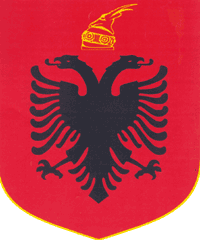 